Year 7-9 AthleticsTriple Jump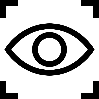 Unit aimTo become more confident and competent when performing the techniques required to be a successful triple jumper.To become more confident and competent when performing the techniques required to be a successful triple jumper.To become more confident and competent when performing the techniques required to be a successful triple jumper.Lesson outcomesDemonstrate the 3 core phases of the triple jump with a bouncy even rythmn. Demonstrate how to perform an accurate approach run to maximise distance and be able to provide accurate feedback to a peer.Demonstrate how to measure out an accurate approach run and use an active foot through each phase of the triple jump.Do now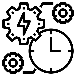 What are the key phase of the triple jump?What are the key phase of the triple jump?Why do you need to be “bouncy” during the triple jumpWhy do you need to be “bouncy” during the triple jumpWhy do you need to be “bouncy” during the triple jumpWhich phase of the triple jump is usually too big?Which phase of the triple jump is usually too big?Core Knowledge gained in this lesson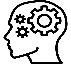 Teacher exposition(I do)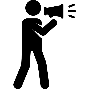 General pointsThroughout the jump keep the head and hips high and body uprightAim for active flat foot landingsFeel a fast bouncing actionKeep an even rhythm throughout each jump phaseSee AVIVA athletics pack for images and breakdown of technique in staff filesGeneral pointsThroughout the jump keep the head and hips high and body uprightAim for active flat foot landingsFeel a fast bouncing actionKeep an even rhythm throughout each jump phaseSee AVIVA athletics pack for images and breakdown of technique in staff filesGeneral pointsThroughout the jump keep the head and hips high and body uprightAim for active flat foot landingsFeel a fast bouncing actionKeep an even rhythm throughout each jump phaseSee AVIVA athletics pack for images and breakdown of technique in staff filesGeneral pointsThroughout the jump keep the head and hips high and body uprightAim for active flat foot landingsFeel a fast bouncing actionKeep an even rhythm throughout each jump phaseSee AVIVA athletics pack for images and breakdown of technique in staff filesGeneral pointsThroughout the jump keep the head and hips high and body uprightAim for active flat foot landingsFeel a fast bouncing actionKeep an even rhythm throughout each jump phaseSee AVIVA athletics pack for images and breakdown of technique in staff filesGeneral pointsThroughout the jump keep the head and hips high and body uprightAim for active flat foot landingsFeel a fast bouncing actionKeep an even rhythm throughout each jump phaseSee AVIVA athletics pack for images and breakdown of technique in staff filesGeneral pointsThroughout the jump keep the head and hips high and body uprightAim for active flat foot landingsFeel a fast bouncing actionKeep an even rhythm throughout each jump phaseSee AVIVA athletics pack for images and breakdown of technique in staff filesStudents will know…(taken from elevating athletics athlete pathway)Year 7The different phases of the triple jumpHow to perform a range of jump combinations with balance and controlThe importance of rhythm and controlYear 8How to develop a consistent approach runThe importance of leg extension and upright body positionHow to coach and feedback to a partner effectivelyYear 9 How to improve through plyometric bounding drillsThe importance of an active take off foot through each phaseTeacher exposition(I do)Further depth : https://www.brianmac.co.uk/triplejump/index.htmFurther depth : https://www.brianmac.co.uk/triplejump/index.htmFurther depth : https://www.brianmac.co.uk/triplejump/index.htmFurther depth : https://www.brianmac.co.uk/triplejump/index.htmFurther depth : https://www.brianmac.co.uk/triplejump/index.htmFurther depth : https://www.brianmac.co.uk/triplejump/index.htmFurther depth : https://www.brianmac.co.uk/triplejump/index.htmStudents will know…(taken from elevating athletics athlete pathway)Year 7The different phases of the triple jumpHow to perform a range of jump combinations with balance and controlThe importance of rhythm and controlYear 8How to develop a consistent approach runThe importance of leg extension and upright body positionHow to coach and feedback to a partner effectivelyYear 9 How to improve through plyometric bounding drillsThe importance of an active take off foot through each phase                              Learning task     (We do / you do) 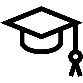 http://ucoach.com/teachers/elevating_athletics_resource/elevating-athletics-scr-tj                              Learning task     (We do / you do) http://ucoach.com/teachers/elevating_athletics_resource/elevating-athletics-scr-tj                              Learning task     (We do / you do) http://ucoach.com/teachers/elevating_athletics_resource/elevating-athletics-scr-tj                              Learning task     (We do / you do) http://ucoach.com/teachers/elevating_athletics_resource/elevating-athletics-scr-tj                              Learning task     (We do / you do) http://ucoach.com/teachers/elevating_athletics_resource/elevating-athletics-scr-tj                              Learning task     (We do / you do) http://ucoach.com/teachers/elevating_athletics_resource/elevating-athletics-scr-tj                              Learning task     (We do / you do) http://ucoach.com/teachers/elevating_athletics_resource/elevating-athletics-scr-tj                              Learning task     (We do / you do) http://ucoach.com/teachers/elevating_athletics_resource/elevating-athletics-scr-tjStudents will know…(taken from elevating athletics athlete pathway)Year 7The different phases of the triple jumpHow to perform a range of jump combinations with balance and controlThe importance of rhythm and controlYear 8How to develop a consistent approach runThe importance of leg extension and upright body positionHow to coach and feedback to a partner effectivelyYear 9 How to improve through plyometric bounding drillsThe importance of an active take off foot through each phaseYear 7 – Developing the triple jumpIntroductionStudents practise skipping with active feet- keep body upright- keep foot dorsi-flexed in the air (toe turned up)- whip foot down and back onto the ground Isolated footworkStudents to practice the 3 phase technique “Same, same, other, both”Set up a number of challenges:- best total distance for: three consecutive steps, or hops, or jumps- total distance for a team of three, performing the same,other, both sequence.Triple jump spacing practiceStudents to work on spacing each phase of the jump using cones that gradually increase in distance. 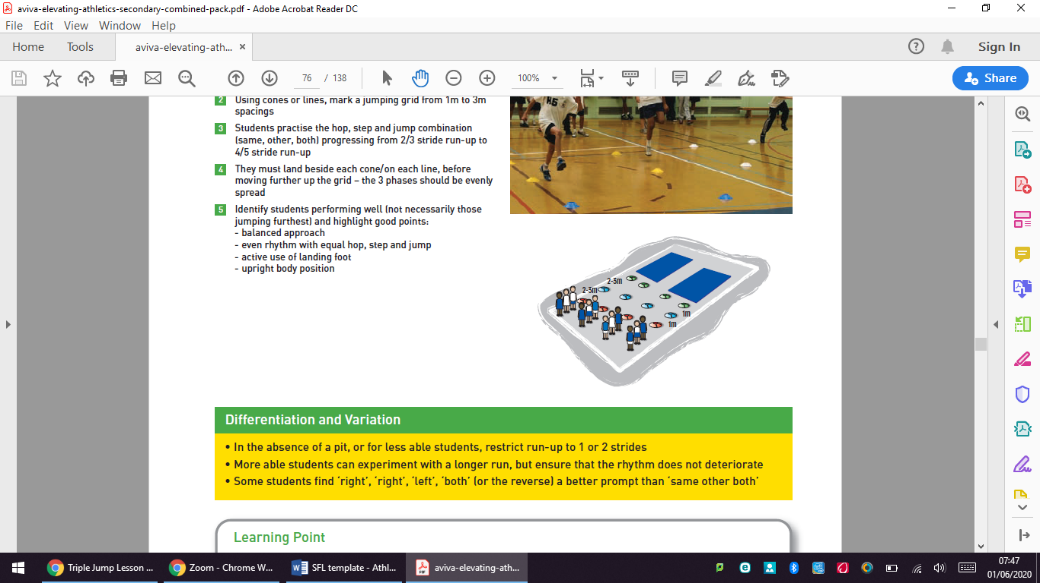 Year 7 – Developing the triple jumpIntroductionStudents practise skipping with active feet- keep body upright- keep foot dorsi-flexed in the air (toe turned up)- whip foot down and back onto the ground Isolated footworkStudents to practice the 3 phase technique “Same, same, other, both”Set up a number of challenges:- best total distance for: three consecutive steps, or hops, or jumps- total distance for a team of three, performing the same,other, both sequence.Triple jump spacing practiceStudents to work on spacing each phase of the jump using cones that gradually increase in distance. Year 8 – Peer coaching better hopping and steppingA continued development of technique from Year 7 but with a greater emphasis on the students coaching each other.Developing an accurate approach run:students are responsible for helping partners to develop an accurate run up- student A runs from a marked point (about 20m)- student B observes where the take-off foot is in relationto the cone (or board) and tells A how to adjust thestarting mark- student A repeats a few times until the mark is reliableand consistentConduct team challenges with cumulative points andDistances.Year 8 – Peer coaching better hopping and steppingA continued development of technique from Year 7 but with a greater emphasis on the students coaching each other.Developing an accurate approach run:students are responsible for helping partners to develop an accurate run up- student A runs from a marked point (about 20m)- student B observes where the take-off foot is in relationto the cone (or board) and tells A how to adjust thestarting mark- student A repeats a few times until the mark is reliableand consistentConduct team challenges with cumulative points andDistances.Year 8 – Peer coaching better hopping and steppingA continued development of technique from Year 7 but with a greater emphasis on the students coaching each other.Developing an accurate approach run:students are responsible for helping partners to develop an accurate run up- student A runs from a marked point (about 20m)- student B observes where the take-off foot is in relationto the cone (or board) and tells A how to adjust thestarting mark- student A repeats a few times until the mark is reliableand consistentConduct team challenges with cumulative points andDistances.Year 9  - Developing and improvingThe activities suggested for Year 7 and 8 can and should be used with Year 9 students to continue to develop their confidence and competencyPlyometric hop and bound drills:Single legAlternate legsTwo foot boundsMeasuring the approach run:On the track, mark a start point. From that point sprint ahead and have a partner count your number of strides and mark the point where your foot lands on what would be your "take-off foot plant (This should be about 14 strides for the beginner, going to 22 as strength and ability improve.) Year 9  - Developing and improvingThe activities suggested for Year 7 and 8 can and should be used with Year 9 students to continue to develop their confidence and competencyPlyometric hop and bound drills:Single legAlternate legsTwo foot boundsMeasuring the approach run:On the track, mark a start point. From that point sprint ahead and have a partner count your number of strides and mark the point where your foot lands on what would be your "take-off foot plant (This should be about 14 strides for the beginner, going to 22 as strength and ability improve.) Year 9  - Developing and improvingThe activities suggested for Year 7 and 8 can and should be used with Year 9 students to continue to develop their confidence and competencyPlyometric hop and bound drills:Single legAlternate legsTwo foot boundsMeasuring the approach run:On the track, mark a start point. From that point sprint ahead and have a partner count your number of strides and mark the point where your foot lands on what would be your "take-off foot plant (This should be about 14 strides for the beginner, going to 22 as strength and ability improve.) Students will know…(taken from elevating athletics athlete pathway)Year 7The different phases of the triple jumpHow to perform a range of jump combinations with balance and controlThe importance of rhythm and controlYear 8How to develop a consistent approach runThe importance of leg extension and upright body positionHow to coach and feedback to a partner effectivelyYear 9 How to improve through plyometric bounding drillsThe importance of an active take off foot through each phaseResponsive adaptations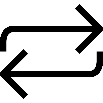 DevelopingRestrict run up to 1 or two steps to focus on techniqueDevelopingRestrict run up to 1 or two steps to focus on techniqueDevelopingRestrict run up to 1 or two steps to focus on techniqueSecuringAs aboveSecuringAs aboveSecuringAs aboveMasteringIncrease the run upIncrease the spacing between the conesMasteringIncrease the run upIncrease the spacing between the conesProgress check questions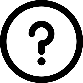 Year 7What are the three main phases of the triple jump?Why is a fast approach run important?How can not being balanced at the take-off affect your jump?Year 7What are the three main phases of the triple jump?Why is a fast approach run important?How can not being balanced at the take-off affect your jump?Year 7What are the three main phases of the triple jump?Why is a fast approach run important?How can not being balanced at the take-off affect your jump?Year 8What should your knee do when in the hop and step phase of the triple jump?Why look up rather than  down when you jump?How do you maintain form and speed after the hop phase?How do you know that the feedback you gave was effective?Year 8What should your knee do when in the hop and step phase of the triple jump?Why look up rather than  down when you jump?How do you maintain form and speed after the hop phase?How do you know that the feedback you gave was effective?Year 8What should your knee do when in the hop and step phase of the triple jump?Why look up rather than  down when you jump?How do you maintain form and speed after the hop phase?How do you know that the feedback you gave was effective?Year 9What component of fitness do the plyometric exercises develop?Why is it important to have an accurate approach run?How can you maximise the distance you can achieve by landing better?Year 9What component of fitness do the plyometric exercises develop?Why is it important to have an accurate approach run?How can you maximise the distance you can achieve by landing better?Errors or misconceptions to look out for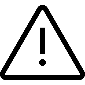 The main run-up issues include:An inconsistent starting point - Run up measurement, teaching and rehearsalA run up that is too long - Initially decreasing the size of the take-off areaSlowing down as approaching the take-off - Being less focused and fanatical on fouls that are caused by overstepping the take-off area.A huge hop that has too much height and distance causing them to collapse – Practice the phases at sub maximal level using markers.The main run-up issues include:An inconsistent starting point - Run up measurement, teaching and rehearsalA run up that is too long - Initially decreasing the size of the take-off areaSlowing down as approaching the take-off - Being less focused and fanatical on fouls that are caused by overstepping the take-off area.A huge hop that has too much height and distance causing them to collapse – Practice the phases at sub maximal level using markers.The main run-up issues include:An inconsistent starting point - Run up measurement, teaching and rehearsalA run up that is too long - Initially decreasing the size of the take-off areaSlowing down as approaching the take-off - Being less focused and fanatical on fouls that are caused by overstepping the take-off area.A huge hop that has too much height and distance causing them to collapse – Practice the phases at sub maximal level using markers.The main run-up issues include:An inconsistent starting point - Run up measurement, teaching and rehearsalA run up that is too long - Initially decreasing the size of the take-off areaSlowing down as approaching the take-off - Being less focused and fanatical on fouls that are caused by overstepping the take-off area.A huge hop that has too much height and distance causing them to collapse – Practice the phases at sub maximal level using markers.The main run-up issues include:An inconsistent starting point - Run up measurement, teaching and rehearsalA run up that is too long - Initially decreasing the size of the take-off areaSlowing down as approaching the take-off - Being less focused and fanatical on fouls that are caused by overstepping the take-off area.A huge hop that has too much height and distance causing them to collapse – Practice the phases at sub maximal level using markers.The main run-up issues include:An inconsistent starting point - Run up measurement, teaching and rehearsalA run up that is too long - Initially decreasing the size of the take-off areaSlowing down as approaching the take-off - Being less focused and fanatical on fouls that are caused by overstepping the take-off area.A huge hop that has too much height and distance causing them to collapse – Practice the phases at sub maximal level using markers.The main run-up issues include:An inconsistent starting point - Run up measurement, teaching and rehearsalA run up that is too long - Initially decreasing the size of the take-off areaSlowing down as approaching the take-off - Being less focused and fanatical on fouls that are caused by overstepping the take-off area.A huge hop that has too much height and distance causing them to collapse – Practice the phases at sub maximal level using markers.The main run-up issues include:An inconsistent starting point - Run up measurement, teaching and rehearsalA run up that is too long - Initially decreasing the size of the take-off areaSlowing down as approaching the take-off - Being less focused and fanatical on fouls that are caused by overstepping the take-off area.A huge hop that has too much height and distance causing them to collapse – Practice the phases at sub maximal level using markers.